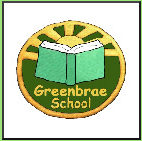 Greenbrae School Parent Council MeetingTuesday 7 March 2017Attendees: Ms Anna Royle, Mrs Louise Ellis, Mrs Emma Kidd, Cllr Sandy Stuart, Cllr Muriel Jaffrey, Ms Wendy Beattie, Mrs Alison Flett, Mr Lee Brody, Mrs Kam Cockburn, Mrs Elaine Milne, Mrs Karen Dey.Mrs Linda Constable, Mrs Kirsty Berry Cree, Mrs Julie Drummond, Ms Elaine Crawford & Ms Nicola Creighton (Aberlour Trust) Apologies: Mrs Gill Bruce, Mr Tim Galloway, Mrs Sarah Burnett. NOTE OF MEETINGOut of School Club Feasibility Elaine Crawford and Nicola Creighton had arranged to attend Parent Council following a meeting they had with Anna Royle previously in the day.  This meeting was to discuss the results of the recent feasibility study into an out of school club requested by a group of parents and view any potential space within the school to host such a facility.  Three members of the parent forum who had been involved in the establishment of the ‘Greenbrae Before and After School Club’ also attended the meeting. Elaine Crawford outlined the findings of the study which had previously been distributed to all parents/carers of the school.  After visiting the school and the space available, Elaine Crawford explained that various adjustments would be needed in the school in order to satisfy the requirements of the Care Inspectorate.  This would include a food preparation area, access to water for sinks and a dishwasher.  As the extension has only recently been completed, no adjustments or work can be done to the building for an eighteen month period (this is a legal issue regarding building completion certificates).The Care Inspectorate would then have to be invited to inspect the proposed area and this process can take around six months.An organisation would need to be approached to manage and run any out of school facility as these clubs are not run by school staff.Elaine Crawford also explained that she would be willing to work with interested parents to find an alternative venue for out of school care as it is unlikely that any provision would be up and running for another two years from this point, due to the above mentioned reasons.Elaine Crawford offered to meet with a ‘working group’ of interested parents who are keen to take this forward and Mrs Cree said that she would be the contact for the group.  Elaine also told parents about the Family Information Service which may provide details of alternative childcare options for those seeking out of school care.Anna Royle said that she would contact Elaine Crawford when the school had been officially handed over to ACC from Robertson’s Construction following completion of the current extensive ‘snagging list’.The opportunity was then given for questions/queries.  Nothing further was raised. Louise Ellis and Anna Royle both thanked Elaine Crawford for attending the meeting. Head Teachers update The nursery has recently undergone a Care inspection and this went well.  The findings will be made available in due course from Mrs du Plessis (Principal Teacher of Early Years) on the school website.Due to the ongoing issue of teacher shortages across Aberdeen City, Miss Bromby has been seconded to Dyce Primary School until the Easter break as they are currently seven full-time teachers down.Greenbrae has secured the services of a PE teaching specialist who will be in school two days per week and work with primaries 1 – 7. Anna Royle and Jane Powell recently ran Visions & Values workshops which were attended by various stakeholders, including parents, pupils, staff and local councillors.  These were successful and the new V & V will be made available in due course. The school recently hosted a very successful Opening Ceremony to officially open the new extension.  Cllr Willie Young officially opened the school and various delegates from the Aberdeen City Council Education team and other stakeholders were in attendance.  The excellent behaviour of the children during the ceremony was commented upon.  The event received good coverage in the local press. Greenbrae took part in World Book Day and the children really enjoyed the opportunity to dress up as their favourite book character as well as spotting ‘Where’s Wally’ amongst all the teaching staff. A knife crime prevention presentation was delivered to all pupils in primaries 4-7 and as part of the wider campaign all pupils of the school were given an information leaflet on the Council’s policy on weapons and an acknowledgment form to sign.  Most pupils/parents returned the signed forms to school and this will be added to the pupil’s records. An Open afternoon is planned for Friday 17 March to allow all parents/guardians to visit the school and see the fantastic new facilities the extension has created.  There will also be musical performances taking place in the gym hall for parents to enjoy.AOBIt was noted that the school’s alarm had gone off at a weekend recently and there were reports of teenagers vandalising the nursery garden.  It was suggested that some sort of CCTV security could be considered to help prevent further instances and that this could be paid for using Parent Council funds.  Anna is going to speak to Claire Cowan about the possibility and investigate costs.The quality and quantity of school meals was raised by several parents after some of the children had complained about both the taste and portion sizes.  Anna is going to speak with the school catering staff to try and resolve the issue.Alison Flett said that she had noticed the brickwork of the steps which the infant pupils use to access and exit the school appeared as though they may need repair.  Anna said she would advise the facilities department at ACC.Grass seed has now been planted to regrow the grass in the playground where the building contractor set up their site office/stored materials.  The pupils have been spoken to about playground behaviour at assembly.Next Meeting – Tuesday 25 April 2017 at 6.30pm. 